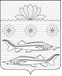 Об утверждении перечня муниципальных услуг,предоставление которых в многофункциональных центрах предоставления государственных и муниципальных услуг посредством комплексного запроса не осуществляетсяВ соответствии с  Федеральным законом Российской Федерации  от  29 декабря 2017 года   № 479-ФЗ «О внесении изменений в Федеральный закон «Об организации предоставления государственных и муниципальных услуг» в части закрепления возможности предоставления в многофункциональных центрах предоставления государственных и муниципальных услуг нескольких государственных (муниципальных) услуг посредством подачи заявителем единого заявления»,   Уставом Гривенского сельского поселения  Калининского    района, п о с т а н о в л я ю:1.Утвердить перечень муниципальных услуг, предоставление которых в многофункциональных центрах предоставления государственных и муниципальных услуг посредством комплексного запроса не осуществляется (прилагается).2.Признать утратившим силу постановление администрации Гривенского сельского поселения Калининского района от 10 августа 2018 № 111 «Об утверждении перечня муниципальных услуг, предоставления которых в многофункциональных центрах предоставления государственных и муниципальных услуг посредством комплексного запроса не осуществляется».3.Общему отделу администрации Гривенского сельского поселения Калининского района (Юрьева) обеспечить официальное обнародование настоящего постановления в специально установленных местах обнародования правовых актов и разместить на официальном сайте администрации Гривенского сельского поселения Калининского района в сети «Интернет» http:// grivenskoesp.ru.4.Контроль за выполнением настоящего постановления оставляю за собой.5.Постановление вступает в силу со дня его официального обнародования.                                                                                        ПРИЛОЖЕНИЕ                                                               	                   УТВЕРЖДЕН                                                               	        постановлением администрации                                                               	        Гривенского сельского поселения                                                               	        Калининского района                                                                	        от __________ № _____ПЕРЕЧЕНЬ муниципальных услуг, предоставление которых в многофункциональных центрах предоставления государственных и муниципальных услуг посредством комплексного запроса не осуществляетсяНачальник общего отдела администрации Гривенского сельскогопоселения Калининского района                                                    Т.Н. ЮрьеваАДМИНИСТРАЦИЯ ГРИВЕНСКОГО СЕЛЬСКОГО ПОСЕЛЕНИЯКАЛИНИНСКОГО РАЙОНАПОСТАНОВЛЕНИЕот 06.10.2020                                                                                                     № 125станица ГривенскаяГлава Гривенского сельского поселенияКалининского районаГлава Гривенского сельского поселенияКалининского районаГлава Гривенского сельского поселенияКалининского районаГлава Гривенского сельского поселенияКалининского районаЛ.Г.ФиксЛ.Г.ФиксЛ.Г.ФиксЛ.Г.ФиксЛ.Г.ФиксЛИСТ СОГЛАСОВАНИЯпроекта постановления администрации Гривенского сельского поселенияЛИСТ СОГЛАСОВАНИЯпроекта постановления администрации Гривенского сельского поселенияЛИСТ СОГЛАСОВАНИЯпроекта постановления администрации Гривенского сельского поселенияЛИСТ СОГЛАСОВАНИЯпроекта постановления администрации Гривенского сельского поселенияЛИСТ СОГЛАСОВАНИЯпроекта постановления администрации Гривенского сельского поселенияЛИСТ СОГЛАСОВАНИЯпроекта постановления администрации Гривенского сельского поселенияЛИСТ СОГЛАСОВАНИЯпроекта постановления администрации Гривенского сельского поселенияЛИСТ СОГЛАСОВАНИЯпроекта постановления администрации Гривенского сельского поселенияКалининского района от06.10.202006.10.2020№№125125«Об утверждении перечня муниципальных услуг,предоставление которых в многофункциональных центрах предоставления государственных и муниципальных услуг посредством комплексного запроса не осуществляется»«Об утверждении перечня муниципальных услуг,предоставление которых в многофункциональных центрах предоставления государственных и муниципальных услуг посредством комплексного запроса не осуществляется»«Об утверждении перечня муниципальных услуг,предоставление которых в многофункциональных центрах предоставления государственных и муниципальных услуг посредством комплексного запроса не осуществляется»«Об утверждении перечня муниципальных услуг,предоставление которых в многофункциональных центрах предоставления государственных и муниципальных услуг посредством комплексного запроса не осуществляется»«Об утверждении перечня муниципальных услуг,предоставление которых в многофункциональных центрах предоставления государственных и муниципальных услуг посредством комплексного запроса не осуществляется»«Об утверждении перечня муниципальных услуг,предоставление которых в многофункциональных центрах предоставления государственных и муниципальных услуг посредством комплексного запроса не осуществляется»«Об утверждении перечня муниципальных услуг,предоставление которых в многофункциональных центрах предоставления государственных и муниципальных услуг посредством комплексного запроса не осуществляется»«Об утверждении перечня муниципальных услуг,предоставление которых в многофункциональных центрах предоставления государственных и муниципальных услуг посредством комплексного запроса не осуществляется»Проект подготовлен и внесен:Общим отделом администрацииГривенского сельского поселенияКалининского районаНачальник отделаПроект подготовлен и внесен:Общим отделом администрацииГривенского сельского поселенияКалининского районаНачальник отделаТ.Н.ЮрьеваТ.Н.ЮрьеваПроект согласован:  Начальник финансового отделаАдминистрации Гривенскогосельского поселения Калининского района                                                              Проект согласован:  Начальник финансового отделаАдминистрации Гривенскогосельского поселения Калининского района                                                               Е.В.Чурекова Е.В.Чурекова№ п/пНаименование муниципальной услуги (функции)Ответственные за предоставление (исполнение) услуги (функции)Муниципальные услугиМуниципальные услугиМуниципальные услуги1Предоставление муниципального имущества в аренду или безвозмездное пользование без проведения торговФинансовый отдел администрации Гривенского сельского поселения2Предоставление выписки из реестра муниципального имуществаФинансовый отдел администрации    Гривенского сельского поселения3Выдача разрешения на право организации розничного рынкаЗаместитель главы сельского поселения, общий отдел администрации Гривенского сельского поселения4Выдача специального разрешения на движение по автомобильным дорогам местного значения тяжеловесного и (или) крупногабаритного транспортного средстваЗаместитель главы сельского поселения, общий отдел администрации Гривенского сельского поселения5Предоставление копий правовых актов администрации муниципального образованияОбщий отдел администрации Гривенского сельского поселения6Предоставление выписки из похозяйственной книгиОбщий отдел администрации Гривенского сельского поселения7Выдача разрешения (ордера) на проведение земляных работ на территории общего пользованияЗаместитель главы сельского поселения, общий отдел администрации Гривенского сельского поселения8Выдача порубочного билета на территории муниципального образования Заместитель главы сельского поселения, общий отдел администрации Гривенского сельского поселения9Присвоение, изменение и аннулирование адресовОбщий отдел администрации Гривенского сельского поселения10Уведомительная регистрация трудового договора с работодателем - физическим лицом, не являющимся индивидуальным предпринимателемЗаместитель главы сельского поселения, общий отдел администрации Гривенского сельского поселения11Выдача разрешений на вступление в брак лицам, достигшим возраста шестнадцати летОбщий отдел администрации Гривенского сельского поселения